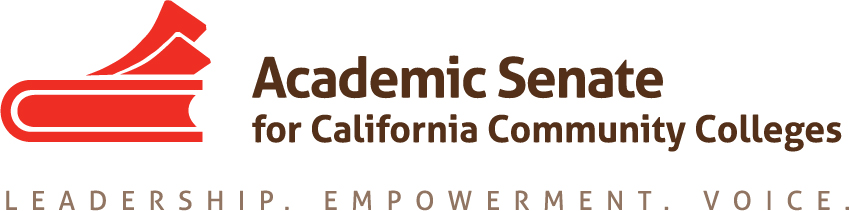 ASCCC Resolutions Committee January 27, 2021TIME 2-3pm  Attendees: Stephanie Curry, Sam Foster, David Morse, Amber Gillis, Annie Corbett AGENDACall to Order and Adoption of the AgendaThe meeting was called to order at 2:01pm and the agenda adopted by consensus Stephanie thanked the committee for all its great work for the Fall Plenary and announced that Spring would continue on the virtual platform. Welcome Annie Corbett (Area B)!The committee welcomed new member Annie Corbitt she will be the Area B Representative Referred Resolutions from Fall 2020 (See attached draft)The committee reviewed the referred resolution from Fall 2020 on Counseling and the 50% law. The ASCCC Executive committee suggested breaking this up into two resolutions 1) in support of counselors and 2) on the 50% law. The committee reviewed the draft resolutions. David Morse will revise and then Stephanie will post in Google for all to review and comment. These resolutions will go into the Area packets. Virtual Resolutions in Spring Resolutions from the Exec/Committee will be due on February 16. Stephanie will compile and send to committee members for review. Area meetings will be on March 26 and 27. Stephanie asked that all committee members put these dates on their calendar. Stephanie is still in conversation with Dolores and Krystinne about deadlines for Resolutions for the Spring 2021 plenary.  Stephanie will let the committee know by email once the decision has been made. Next Meeting Scheduled The committee agreed to work by email on the Area packet. The next meeting will be in March to prepare for Area Meetings. Stephanie will send a Doodle Poll for scheduling Resolutions ResourcesStephanie reminded the committee of these resolutions resources  Resolutions Handbook: http://www.asccc.org/sites/default/files/ResolutionHandbookFinalFA17_0.pdfSenate resolutions web page (searchable):  http://asccc.org/resources/resolutionsResolution Writing and General Advice https://www.asccc.org/sites/default/files/Resolution%20Writing%20%26%20General%20Advice_0.pdfEventsCommittee members were reminded of upcoming Senate Events. Exec Resolutions Due Date February 16, 2021Area Meetings March 26 & 27, 2021Spring Plenary April 5-7, 2021Adjournment The committee adjourned at 2:35pm. 